Shark Scavenger Hunt – World Book Kids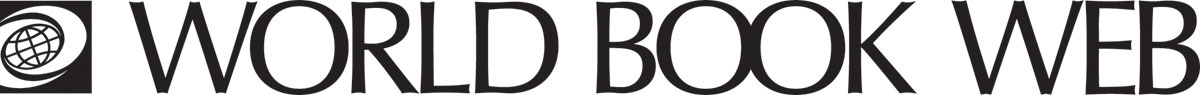 Learn more about the shark on the World Book Web.
What is the largest shark in the world?
________________________________________________________________Where are the eyes and nostrils of a hammerhead shark located?
______________________________________________________________Where are sharks found?________________________________________________________________________________________________________________________________What do sharks eat?
_______________________________________________________________________________________________________________________________What helps a shark swim?________________________________________________________________Where is the mouth located on most sharks? 
 ________________________________________________________________What do sharks use gills for?
________________________________________________________________How do sharks find fish to eat?________________________________________________________________What happens if a shark stops swimming?________________________________________________________________Many people fear sharks but what kills more people than sharks?________________________________________________________________Why are sharks in danger of dying out completely?________________________________________________________________________________________________________________________________Why do fishing crews catch sharks? ________________________________________________________________________________________________________________________________Learn more: There are many different types of sharks in the world, learn more about a particular species by going to the ‘More information’ tab in the Shark article. Watch! Check out the variety of World Book Explains: Sharks videos located in the ‘Pictures, videos and more’ tab in the Shark article.  ANSWERS:The whale shark is the largest kind of shark in the world.A hammerhead’s eyes and nostrils are located on either side of the head.Sharks are found in many parts of the ocean. They are found in the deepest part of the ocean, near the top of the water, close to land, far out to sea. Some are found in rivers and lakes. All sharks are meat-eaters. Most eat live fish. They also feed on dead or dying animals. A shark’s curved tail helps them swim. The mouth of most sharks is located at the bottom of the head.Sharks use their gills to breathe underwater.Sharks have excellent hearing, and they can find fish to eat by the sound the fish makes.If a shark stops swimming they will sink. Lightning strikes kill far more people than sharks. Human activities, such as large scale-fishing are putting sharks in danger of dying out. Fishing crews catch sharks mostly for their skin, fins, and flesh. Shark skin is used to make leather goods. In Asia, shark fins may be used to make a popular and expensive soup. 